HIGHFIELD PRIMARY SCHOOL
Parents Teachers Association
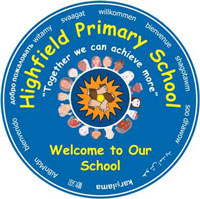 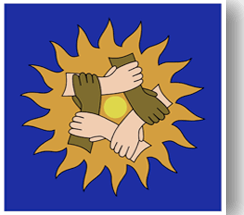 Monday 24th January 7.30pmZoomCommittee attendees: Caroline Sinclair (Chair); Cey Aristides (Vice Chair); Keren Keitch (Treasurer); Sarah Strong (Minutes).AgendaAgendaAnnual General MeetingDate confirmed: Monday 21st February 2021Annual General MeetingDate confirmed: Monday 21st February 2021Agreed ActionsVenue: Zoom (Covid still rife)Mr Wilson has agreed to advertise the AGM on the school’s end of month emailMW has also agreed to add a reminder on the school’s weekly emails nearer the timeWe want to encourage class reps to come Caroline will Chair the AGMRunning order: Intro’s etc to be discussed further FOH AGM page is being updated by MartinWhen people are interested or have questions, we will ask them to email FOH Hotmail addressCaroline to send ‘save the date’ class reps tomorrow (25th). All to agree content before it goes out. Include ‘any questions or interest please email FOH Hotmail’ (to avoid WhatsApp msgs that might get missed).Caroline will ask Mr Wilson when the school’s monthly email goes out. Caroline will then speak to Martyn to see if he can get the relevant content on FOH.org website.Sarah will put running order and Agenda togetherKeren to ask Siobhan, last year’s Treasurer, if the 2020 Treasures Report should be filed with the charity commission. Plus to get a general overview of what needs doing this year so we comply with the charity commission. 